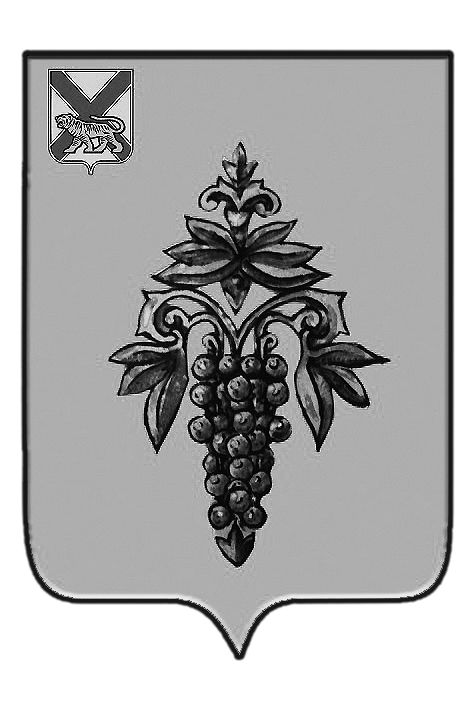 ДУМА ЧУГУЕВСКОГО МУНИЦИПАЛЬНОГО РАЙОНА Р  Е  Ш  Е  Н  И  Е	В соответствии с Федеральным законом от 06 октября 2003 года № 131 – ФЗ «Об общих принципах организации местного самоуправления в Российской Федерации», Заключением Контрольно-счетного комитета Чугуевского муниципального района, Уставом Чугуевского муниципального района, Дума Чугуевского муниципального районаРЕШИЛА:	1. Принять решение «О внесении изменений в решение Думы Чугуевского муниципального района от 17 декабря 2012 года № 273-НПА «О районном бюджете на 2013 год и плановый период 2014 и 2015 годов».	2. Направить указанное решение главе Чугуевского муниципального района для подписания и опубликования.	3. Настоящее решение вступает в силу со дня его подписания.ДУМА ЧУГУЕВСКОГО МУНИЦИПАЛЬНОГО РАЙОНА Р  Е  Ш  Е  Н  И  ЕПринято Думой Чугуевского муниципального района«27» сентября 2013 годаСтатья 1.Внести в решение Думы Чугуевского муниципального района от 17 декабря 2012 года № 273-НПА «О районном бюджете на 2013 год и плановый период 2014 и 2015 годов» следующие изменения:1) статью 1 изложить в следующей редакции:«Статья 1. ОСНОВНЫЕ ХАРАКТЕРИСТИКИ И ИНЫЕ ПОКАЗАТЕЛИ РАЙОННОГО БЮДЖЕТА НА 2013 ГОДИ ПЛАНОВЫЙ ПЕРИОД 2014 И 2015 ГОДОВ1. Утвердить основные характеристики районного бюджета на 2013 год:1) общий объем доходов районного бюджета в сумме 538 570,51 тыс. рублей;2) общий объем расходов районного бюджета в сумме 547 672,48 тыс. рублей;3) размер дефицита районного бюджета в сумме 9 101,97 тыс. рублей.2. Утвердить основные характеристики районного бюджета на 2014 год и 2015 год:1) прогнозируемый общий объем доходов районного бюджета на 2014 год в сумме 424 201,24 тыс. рублей и на 2015 год в сумме 424 204,17 тыс. рублей;2) общий объем расходов районного бюджета на 2014 год в сумме 429 624,84 тыс. рублей и на 2015 год в сумме 424 925,17 тыс. рублей;3)размер дефицита районного бюджета на 2014 год в сумме 5 423,60 тыс. рублей и на 2015 год в сумме 721,00 тыс. рублей.3. Установить иные показатели районного бюджета на 2013 год:1) источники внутреннего финансирования дефицита районного бюджета согласно приложению 1 к настоящему решению;2) предельный объем муниципального долга Чугуевского района в сумме 4973,60 тыс. рублей;3) верхний предел муниципального долга Чугуевского района на 01 января 2014 года в сумме 4 973,60тыс. рублей;4) предельный объем расходов на обслуживание муниципального долга Чугуевского района в сумме 100,00 тыс. рублей;5) объем бюджетных ассигнований на исполнение публичных нормативных обязательств в сумме 2 677,00 тыс. рублей, направляемых на компенсацию части родительской платы за содержание ребенка в государственных и муниципальных образовательных учреждениях, реализующих основную общеобразовательную программу.4.Установить иные показатели районного бюджета на плановый период 2014 год и 2015 год:1) источники внутреннего финансирования дефицита районного бюджета согласно приложению 2 к настоящему решению;2) предельный объем муниципального долга Чугуевского района на 2014 год в сумме 5423,60 тыс. рублей и верхний предел муниципального долга Чугуевского района на 1 января 2015 года - в сумме 5423,60 тыс. рублей;3) предельный объем муниципального долга Чугуевского района на 2015 год в сумме 721,00 тыс. рублей и верхний предел муниципального долга Чугуевского района на 1 января 2016 года - в сумме 721,00 тыс. рублей тыс. рублей;4) предельный объем расходов на обслуживание муниципального долга Чугуевского района на 2014 год - в сумме 100,00 тыс. рублей и на 2015 год – в сумме 100,00 тыс. рублей;5) объем бюджетных ассигнований на исполнение публичных нормативных обязательств на 2014 год в сумме 2 677,00 тыс. рублей и на 2015 год в сумме 2 677,00 тыс. рублей, направляемых на компенсацию части родительской платы за содержание ребенка в государственных и муниципальных образовательных учреждениях, реализующих основную общеобразовательную программу».2) приложение 1 к решению изложить в редакции приложения 1 к настоящему решению;3) приложение 2 к решению изложить в редакции приложения 2 к настоящему решению;4) приложение 7 к решению изложить в редакции приложения 3 к настоящему решению;5) приложение 8 к решению изложить в редакции приложения 4 к настоящему решению;6) приложение 9 к решению изложить в редакции приложения 5 к настоящему решению;7) приложение 10 к решению изложить в редакции приложения 6 к настоящему решению;8) приложение 11 к решению изложить в редакции приложения 7 к настоящему решению;9) приложение 12 к решению изложить в редакции приложения 8 к настоящему решению;10) приложение 14 к решению изложить в редакции приложения 9 к настоящему решению.Статья 2.Настоящее решение вступает в силу со дня его подписания и подлежит официальному опубликованию.«30» сентября 2013 г№ 352 - НПАПриложение 1 к решениюДумы Чугуевского муниципального районаот «30» сентября 2013 г. № 352-НПАИсточники внутреннего финансирования дефицитарайонного бюджета на 2013 год (тыс. рублей)Приложение 3к решениюДумы Чугуевского муниципального районаот «30» сентября 2013 г. № 352-НПАРаспределение бюджетных ассигнований из районного бюджета на 2013 год по разделам, подразделам, целевым статьям и видам расходов в соответствии с классификацией расходов бюджета. Приложение 4к решениюДумы Чугуевского муниципального районаот «30» сентября 2013 г. № 352-НПАРаспределение бюджетных ассигнований из районного бюджета на 2013 год в ведомственной структуре расходов районного бюджетаПриложение 5к решениюДумы Чугуевского муниципального районаот «30» сентября 2013 г. № 352-НПАРасходы районного бюджета по финансовому обеспечению муниципальных целевых программ Чугуевского муниципального района на 2013 год(тыс. рублей)Приложение 6к решениюДумы Чугуевского муниципального районаот «30» сентября 2013 г. № 352-НПАМежбюджетные трансферты бюджетам сельских поселений, входящих в состав Чугуевского муниципального района на 2013 год(тыс. рублей)От 27.09.2013г. № 352О внесении изменений в решение Думы Чугуевского муниципального района от 17 декабря 2012 года № 273-НПА «О районном бюджете на 2013 год и плановый период 2014 и 2015 годов»О внесении изменений в решение Думы Чугуевского муниципального района от 17 декабря 2012 года № 273-НПА «О районном бюджете на 2013 год и плановый период 2014 и 2015 годов»Председатель ДумыЧугуевского муниципального района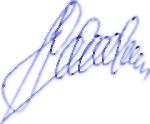 П.И.ФедоренкоО внесении изменений в решение Думы Чугуевского муниципального района от 17 декабря 2012 года № 273-НПА «О районном бюджете на 2013 год и плановый период 2014 и 2015 годов»Глава Чугуевского муниципального района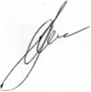 А.А.БаскаковКод бюджетной классификации Российской ФедерацииНаименование источниковСумма01 02 00 00 00 0000 000Кредиты кредитных организаций в валюте Российской Федерации2 327,6001 02 00 00 05 0000 710Получение кредитов от кредитных организаций бюджетами муниципальных районов в валюте Российской Федерации4 973,6001 02 00 00 05 0000 810Погашение кредитов от кредитных организаций бюджетами муниципальных районов в валюте Российской Федерации-2 646,0001 05 00 00 00 0000 000Изменение остатков средств на счетах по учету средств бюджета6 774,3701 05 02 01 05 0000 510Увеличение прочих остатков денежных средств бюджетов муниципальных районов-543 544,1101 05 02 01 05 0000 610Уменьшение прочих остатков денежных средств бюджетов муниципальных районов550 318,48Итого источников9 101,97Приложение 2 к решениюДумы Чугуевского муниципального районаот «30» сентября 2013 г. № 352-НПАПриложение 2 к решениюДумы Чугуевского муниципального районаот «30» сентября 2013 г. № 352-НПАПриложение 2 к решениюДумы Чугуевского муниципального районаот «30» сентября 2013 г. № 352-НПАПриложение 2 к решениюДумы Чугуевского муниципального районаот «30» сентября 2013 г. № 352-НПАОбъемыдоходов районного бюджета в 2013 годуОбъемыдоходов районного бюджета в 2013 годуОбъемыдоходов районного бюджета в 2013 годуОбъемыдоходов районного бюджета в 2013 году(тыс. рублей)(тыс. рублей)Код бюджетной классификации Российской ФедерацииНаименование налога (сбора)Наименование налога (сбора)Сумма1 00 00000 00 0000 000 НАЛОГОВЫЕ И НЕНАЛОГОВЫЕ ДОХОДЫНАЛОГОВЫЕ И НЕНАЛОГОВЫЕ ДОХОДЫ227 732,001 01 00000 00 0000 000НАЛОГИ НА ПРИБЫЛЬ, ДОХОДЫНАЛОГИ НА ПРИБЫЛЬ, ДОХОДЫ188 000,001 01 02000 01 0000 110Налог на доходы физических лицНалог на доходы физических лиц188 000,001 05 00000 00 0000 000НАЛОГИ НА СОВОКУПНЫЙ ДОХОДНАЛОГИ НА СОВОКУПНЫЙ ДОХОД13 801,001 05 02000 02 0000 110Единый налог на вмененный доход для отдельных видов деятельностиЕдиный налог на вмененный доход для отдельных видов деятельности13 625,001 05 03000 01 0000 110Единый сельскохозяйственный налогЕдиный сельскохозяйственный налог17,001 05 04020 02 0000 110Налог, взимаемый в связи с применением патентной системы налогообложенияНалог, взимаемый в связи с применением патентной системы налогообложения159,001 08 00000 00 0000 000ГОСУДАРСТВЕННАЯ ПОШЛИНАГОСУДАРСТВЕННАЯ ПОШЛИНА1 100,001 08 00000 00 0000 000Государственная пошлинаГосударственная пошлина1 100,001 11 00000 00 0000 000ДОХОДЫ ОТ ИСПОЛЬЗОВАНИЯ ИМУЩЕСТВА, НАХОДЯЩЕГОСЯ В ГОСУДАРСТВЕННОЙ И МУНИЦИПАЛЬНОЙ СОБСТВЕННОСТИДОХОДЫ ОТ ИСПОЛЬЗОВАНИЯ ИМУЩЕСТВА, НАХОДЯЩЕГОСЯ В ГОСУДАРСТВЕННОЙ И МУНИЦИПАЛЬНОЙ СОБСТВЕННОСТИ9 499,001 11 05010 00 0000 120Доходы, получаемые в виде арендной платы за земельные участки, государственная собственность на которые не разграничена, а также средства от продажи права на заключение договоров аренды указанных земельных участковДоходы, получаемые в виде арендной платы за земельные участки, государственная собственность на которые не разграничена, а также средства от продажи права на заключение договоров аренды указанных земельных участков3 460,001 11 05035 05 0000 120Доходы от сдачи в аренду имущества, находящегося в оперативном управлении органов управления муниципальных районов и созданных ими учреждений (за исключением имущества муниципальных бюджетных и автономных учреждений)Доходы от сдачи в аренду имущества, находящегося в оперативном управлении органов управления муниципальных районов и созданных ими учреждений (за исключением имущества муниципальных бюджетных и автономных учреждений)6 039,001 12 00000 00 0000 000ПЛАТЕЖИ ПРИ ПОЛЬЗОВАНИИ ПРИРОДНЫМИ РЕСУРСАМИПЛАТЕЖИ ПРИ ПОЛЬЗОВАНИИ ПРИРОДНЫМИ РЕСУРСАМИ2 250,001 12 01000 01 0000 120Плата за негативное воздействие на окружающую средуПлата за негативное воздействие на окружающую среду2 250,001 13 00000 00 0000 000ДОХОДЫ ОТ ОКАЗАНИЯ ПЛАТНЫХ УСЛУГ (РАБОТ) И КОМПЕНСАЦИИ ЗАТРАТ ГОСУДАРСТВАДОХОДЫ ОТ ОКАЗАНИЯ ПЛАТНЫХ УСЛУГ (РАБОТ) И КОМПЕНСАЦИИ ЗАТРАТ ГОСУДАРСТВА7 701,001 13 01995 05 0000 130Прочие доходы от оказания платных услуг (работ) получателями средств бюджетов муниципальных районовПрочие доходы от оказания платных услуг (работ) получателями средств бюджетов муниципальных районов7 701,001 14 00000 00 0000 000ДОХОДЫ ОТ ПРОДАЖИ МАТЕРИАЛЬНЫХ И НЕМАТЕРИАЛЬНЫХ АКТИВОВДОХОДЫ ОТ ПРОДАЖИ МАТЕРИАЛЬНЫХ И НЕМАТЕРИАЛЬНЫХ АКТИВОВ2 981,001 14 02050 05 0000 410Доходы от реализации имущества, находящегося в собственности муниципальных районов (за исключением имущества муниципальных бюджетных и автономных учреждений, а также имущества муниципальных унитарных предприятий, в том числе казенных), в части реализации основных средств по указанному имуществуДоходы от реализации имущества, находящегося в собственности муниципальных районов (за исключением имущества муниципальных бюджетных и автономных учреждений, а также имущества муниципальных унитарных предприятий, в том числе казенных), в части реализации основных средств по указанному имуществу3 000,001 14 06000 00 0000 430Доходы от продажи земельных участков, находящихся в государственной и муниципальной собственности (за исключением земельных участков бюджетных и автономных учреждений)Доходы от продажи земельных участков, находящихся в государственной и муниципальной собственности (за исключением земельных участков бюджетных и автономных учреждений)481,001 16 00000 00 0000 000ШТРАФЫ, САНКЦИИ, ВОЗМЕЩЕНИЕ УЩЕРБАШТРАФЫ, САНКЦИИ, ВОЗМЕЩЕНИЕ УЩЕРБА1 900,001 16 00000 00 0000 000Штрафы, санкции, возмещение ущербаШтрафы, санкции, возмещение ущерба1 900,002 00 00000 00 0000 000БЕЗВОЗМЕЗДНЫЕ ПОСТУПЛЕНИЯБЕЗВОЗМЕЗДНЫЕ ПОСТУПЛЕНИЯ310 838,512 02 00000 00 0000 000Безвозмездные поступления от других бюджетов бюджетной системы Российской ФедерацииБезвозмездные поступления от других бюджетов бюджетной системы Российской Федерации310 838,512 02 01000 00 0000 151Дотации бюджетам субъектов Российской Федерации и муниципальных образованийДотации бюджетам субъектов Российской Федерации и муниципальных образований24 297,002 02 01001 05 0000 151Дотации бюджетам муниципальных районов на выравнивание бюджетной обеспеченностиДотации бюджетам муниципальных районов на выравнивание бюджетной обеспеченности24 297,002 02 02000 00 0000 151СУБСИДИИ БЮДЖЕТАМ СУБЪКТОВ РОССИЙСКОЙ ФЕДЕРАЦИИ И МУНИЦИПАЛЬНЫХ ОБРАЗОВАНИЙ (МЕЖБЮДЖЕТНЫЕ СУБСИДИИ)СУБСИДИИ БЮДЖЕТАМ СУБЪКТОВ РОССИЙСКОЙ ФЕДЕРАЦИИ И МУНИЦИПАЛЬНЫХ ОБРАЗОВАНИЙ (МЕЖБЮДЖЕТНЫЕ СУБСИДИИ)74 064,192 02 02145 05 0000 151Субсидии бюджетам муниципальных районов на модернизацию региональных систем общего образованияСубсидии бюджетам муниципальных районов на модернизацию региональных систем общего образования2 178,752 02 02999 05 0000 151Прочие субсидии бюджетам муниципальных районовПрочие субсидии бюджетам муниципальных районов71 885,442 02 03000 00 0000 151Субвенции бюджетам субъектовРоссийской Федерации и муниципальных образованийСубвенции бюджетам субъектовРоссийской Федерации и муниципальных образований208 851,452 02 03003 05 0000 151Субвенции бюджетам муниципальных районов на государственную регистрацию актов гражданского состоянияСубвенции бюджетам муниципальных районов на государственную регистрацию актов гражданского состояния1 550,002 02 03007 05 0000 151Субвенции бюджетам муниципальных районов на составление списков кандидатов в присяжные заседатели федеральных судов общей юрисдикции в Российской ФедерацииСубвенции бюджетам муниципальных районов на составление списков кандидатов в присяжные заседатели федеральных судов общей юрисдикции в Российской Федерации20,492 02 03015 05 0000 151Субвенции бюджетам муниципальных районов на осуществление первичного воинского учета на территориях, где отсутствуют военные комиссариатыСубвенции бюджетам муниципальных районов на осуществление первичного воинского учета на территориях, где отсутствуют военные комиссариаты383,682 02 03021 05 0000 151Субвенции бюджетам муниципальных районов на ежемесячное денежное вознаграждение за классное руководствоСубвенции бюджетам муниципальных районов на ежемесячное денежное вознаграждение за классное руководство5 924,602 02 03029 05 0000 151Субвенции бюджетам муниципальных районов на компенсацию части родительской платы за содержание ребенка в муниципальных образовательных учреждениях, реализующих основную общеобразовательную программу дошкольного образованияСубвенции бюджетам муниципальных районов на компенсацию части родительской платы за содержание ребенка в муниципальных образовательных учреждениях, реализующих основную общеобразовательную программу дошкольного образования2 677,002 02 03024 05 0000 151 СУБВЕНЦИИ БЮДЖЕТАМ МУНИЦИПАЛЬНЫХ РАЙОНОВ НА ВЫПОЛНЕНИЕ ПЕРЕДАВАЕМЫХ ПОЛНОМОЧИЙ СУБЪЕКТОВ РОССИЙСКОЙ ФЕДЕРАЦИИСУБВЕНЦИИ БЮДЖЕТАМ МУНИЦИПАЛЬНЫХ РАЙОНОВ НА ВЫПОЛНЕНИЕ ПЕРЕДАВАЕМЫХ ПОЛНОМОЧИЙ СУБЪЕКТОВ РОССИЙСКОЙ ФЕДЕРАЦИИ198 295,68в том числе:в том числе:2 02 03024 05 0000 151 Субвенции бюджетам муниципальных районов на выполнение передаваемых полномочий по осуществлению выравнивая бюджетной обеспеченности поселений, входящих в состав муниципального районаСубвенции бюджетам муниципальных районов на выполнение передаваемых полномочий по осуществлению выравнивая бюджетной обеспеченности поселений, входящих в состав муниципального района13 689,002 02 03024 05 0000 151 Субвенции бюджетам муниципальных образований Приморского края на обеспечение бесплатным питанием детей, обучающихся в младших классах (1-4 включительно) в муниципальных общеобразовательных учреждениях Приморского краяСубвенции бюджетам муниципальных образований Приморского края на обеспечение бесплатным питанием детей, обучающихся в младших классах (1-4 включительно) в муниципальных общеобразовательных учреждениях Приморского края4 007,002 02 03024 05 0000 151 Субвенции бюджетам муниципальных районов на выполнение передаваемых полномочий на обеспечение деятельности комиссий по делам несовершеннолетнихСубвенции бюджетам муниципальных районов на выполнение передаваемых полномочий на обеспечение деятельности комиссий по делам несовершеннолетних774,132 02 03024 05 0000 151 Субвенции бюджетам муниципальных районов на выполнение передаваемых полномочий на реализацию дошкольного, общего и дополнительного образования в муниципальных общеобразовательных учреждениях по основным общеобразовательным программамСубвенции бюджетам муниципальных районов на выполнение передаваемых полномочий на реализацию дошкольного, общего и дополнительного образования в муниципальных общеобразовательных учреждениях по основным общеобразовательным программам178 312,002 02 03024 05 0000 151 Субвенции бюджетам муниципальных районов на выполнение органами местного самоуправления отдельных государственных полномочий по осуществлению государственного жилищного надзораСубвенции бюджетам муниципальных районов на выполнение органами местного самоуправления отдельных государственных полномочий по осуществлению государственного жилищного надзора359,002 02 03024 05 0000 151 Субвенции бюджетам муниципальных районов на выполнение органами местного самоуправления отдельных государственных полномочий по государственному управлению охраной трудаСубвенции бюджетам муниципальных районов на выполнение органами местного самоуправления отдельных государственных полномочий по государственному управлению охраной труда521,852 02 03024 05 0000 151 Субвенции бюджетам муниципальных районов на выполнение органами местного самоуправления отдельных государственных полномочий по созданию административных комиссийСубвенции бюджетам муниципальных районов на выполнение органами местного самоуправления отдельных государственных полномочий по созданию административных комиссий632,72 02 04000 00 0000 151ИНЫЕ МЕЖБЮДЖЕТНЫЕ ТРАНСФЕРТЫИНЫЕ МЕЖБЮДЖЕТНЫЕ ТРАНСФЕРТЫ3 625,872 02 04014 05 0000 151Межбюджетные трансферты, передаваемые бюджетам муниципальных районов из бюджетов поселений на осуществление части полномочий по решению вопросов местного значения в соответствии с заключенными соглашениямиМежбюджетные трансферты, передаваемые бюджетам муниципальных районов из бюджетов поселений на осуществление части полномочий по решению вопросов местного значения в соответствии с заключенными соглашениями3 625,87ВСЕГО ДОХОДОВВСЕГО ДОХОДОВВСЕГО ДОХОДОВ538 570,51Наименование расходовРаздел, подраз-делЦелевая статьяВид расходаСумма на 2013 год, в тыс. руб. ОБЩЕГОСУДАРСТВЕННЫЕ ВОПРОСЫ0100000000000044 665,62 Функционирование высшего должностного лица субъекта Российской Федерации и муниципального образования010200000000001 357,00 Глава муниципального образования010200203000001 357,00 Фонд оплаты труда и страховые взносы010200203001211 347,00 Иные выплаты персоналу, за исключением фонда оплаты труда0102002030012210,00 Функционирование законодательных (представительных) органов государственной власти и представительных органов муниципальных образований010300000000001 416,00 Центральный аппарат010300204000001 416,00 Фонд оплаты труда и страховые взносы010300204001211 051,00 Иные выплаты персоналу, за исключением фонда оплаты труда010300204001222,00 Прочая закупка товаров, работ и услуг для государственных нужд01030020400244361,00 Уплата налога на имущество организаций и земельного налога010300204008511,00 Уплата прочих налогов, сборов и иных платежей010300204008521,00 Функционирование Правительства Российской Федерации, высших исполнительных органов государственной власти субъектов Российской Федерации, местных администраций0104000000000021 635,97 Центральный аппарат0104002040000021 635,97 Фонд оплаты труда и страховые взносы0104002040012121 082,06 Иные выплаты персоналу, за исключением фонда оплаты труда0104002040012235,00 Прочая закупка товаров, работ и услуг для государственных нужд01040020400244201,91 Уплата налога на имущество организаций и земельного налога01040020400851130,00 Уплата прочих налогов, сборов и иных платежей01040020400852187,00 Судебная система0105000000000020,49 Составление (изменение) списков кандидатов в присяжные заседатели для Приморского краевого суда010500140010009,19 Прочая закупка товаров, работ и услуг для государственных нужд010500140012449,19 Составление (изменение) списков кандидатов в присяжные заседатели для Тихоокеанского военного суда010500140020000,80 Прочая закупка товаров, работ и услуг для государственных нужд010500140022440,80 Составление (изменение) списков кандидатов в присяжные заседатели для 3 окружного военного суда0105001400300010,50 Прочая закупка товаров, работ и услуг для государственных нужд0105001400324410,50 Обеспечение деятельности финансовых, налоговых и таможенных органов и органов финансового (финансово-бюджетного) надзора010600000000005 542,55 Центральный аппарат010600204000004 873,55 Фонд оплаты труда и страховые взносы010600204001214 813,55 Иные выплаты персоналу, за исключением фонда оплаты труда0106002040012210,00 Прочая закупка товаров, работ и услуг для государственных нужд0106002040024436,00 Уплата налога на имущество организаций и земельного налога010600204008511,00 Уплата прочих налогов, сборов и иных платежей0106002040085213,00 Руководитель контрольно-счетной палаты муниципального образования и его заместители01060022500000669,00 Фонд оплаты труда и страховые взносы01060022500121617,00 Иные выплаты персоналу, за исключением фонда оплаты труда010600225001221,00 Прочая закупка товаров, работ и услуг для государственных нужд0106002250024451,00 Резервные фонды011100000000000,05 Резервные фонды местных администраций011107005000000,05 Резервные средства011107005008700,05 Другие общегосударственные вопросы0113000000000014 693,56 Государственная регистрация актов гражданского состояния011300138000001 550,00 Фонд оплаты труда и страховые взносы011300138001211 025,00 Иные выплаты персоналу, за исключением фонда оплаты труда011300138001221,00 Закупка товаров, работ, услуг в сфере информационно-коммуникационных технологий0113001380024245,00 Прочая закупка товаров, работ и услуг для государственных нужд01130013800244479,00 Оценка недвижимости, признание прав и регулирование отношений по государственной собственности01130900200000372,00 Прочая закупка товаров, работ и услуг для государственных нужд01130900200244372,00 Обеспечение деятельности подведомственных учреждений0113093990000010 478,00 Фонд оплаты труда и страховые взносы011309399001113 893,00 Иные выплаты персоналу, за исключением фонда оплаты труда0113093990011230,00 Закупка товаров, работ, услуг в сфере информационно-коммуникационных технологий011309399002421 553,00 Прочая закупка товаров, работ и услуг для государственных нужд011309399002444 769,00 Уплата налога на имущество организаций и земельного налога01130939900851176,00 Уплата прочих налогов, сборов и иных платежей0113093990085257,00 Обеспечение деятельности Контрольно-счетного комитета Чугуевского муниципального района0113093990100066,88 Закупка товаров, работ, услуг в сфере информационно-коммуникационных технологий011309399012427,00 Прочая закупка товаров, работ и услуг для государственных нужд0113093990124459,88 Субвенции на создание и обеспечение деятельности комиссий по делам несовершеннолетних и защите их прав01135210204000774,13 Фонд оплаты труда и страховые взносы01135210204121702,13 Иные выплаты персоналу, за исключением фонда оплаты труда011352102041221,00 Закупка товаров, работ, услуг в сфере информационно-коммуникационных технологий0113521020424245,00 Прочая закупка товаров, работ и услуг для государственных нужд0113521020424426,00 Субвенции на выполнение органами местного самоуправления отдельных государственных полномочий по государственному управлению охраной труда01135210208000521,85 Фонд оплаты труда и страховые взносы01135210208121409,00 Иные выплаты персоналу, за исключением фонда оплаты труда011352102081223,00 Закупка товаров, работ, услуг в сфере информационно-коммуникационных технологий0113521020824242,00 Прочая закупка товаров, работ и услуг для государственных нужд0113521020824467,85 Субвенции на реализацию отдельных государственных полномочий по созданию административных комиссий01135210209000632,70 Фонд оплаты труда и страховые взносы01135210209121559,70 Иные выплаты персоналу, за исключением фонда оплаты труда0113521020912213,00 Закупка товаров, работ, услуг в сфере информационно-коммуникационных технологий0113521020924242,00 Прочая закупка товаров, работ и услуг для государственных нужд0113521020924418,00 Муниципальная целевая программа "Здоровый ребенок"на 2011-2015 годы0113795010000080,00 Прочая закупка товаров, работ и услуг для государственных нужд0113795010024480,00 Муниципальная целевая программа "Неотложные меры борьбы с туберкулезом в Чугуевском муниципальном районе" на 2011-2015 годы0113795140000073,00 Прочая закупка товаров, работ и услуг для государственных нужд0113795140024473,00 Муниципальная целевая программа "Развитие муниципальной службы в Чугуевском муниципальном районе" на 2010-2014 годы01137952000000145,00 Закупка товаров, работ, услуг в сфере информационно-коммуникационных технологий0113795200024235,00 Прочая закупка товаров, работ и услуг для государственных нужд01137952000244110,00 НАЦИОНАЛЬНАЯ ОБОРОНА02000000000000383,68 Мобилизационная и вневойсковая подготовка02030000000000383,68 Осуществление первичного воинского учета на территориях, где отсутствуют военные комиссариаты02030013600000383,68 Субвенции02030013600530383,68 НАЦИОНАЛЬНАЯ БЕЗОПАСНОСТЬ И ПРАВООХРАНИТЕЛЬНАЯ ДЕЯТЕЛЬНОСТЬ03000000000000500,00 Защита населения и территории от чрезвычайных ситуаций природного и техногенного характера, гражданская оборона03090000000000500,00 Предупреждение и ликвидация последствий чрезвычайных ситуаций и стихийных бедствий природного и техногенного характера03092180100000500,00 Прочая закупка товаров, работ и услуг для государственных нужд03092180100244500,00 НАЦИОНАЛЬНАЯ ЭКОНОМИКА040000000000002 694,40 Транспорт04080000000000559,40 Отдельные мероприятия в области автомобильного транспорта04083030200000559,40 Прочая закупка товаров, работ и услуг для государственных нужд04083030200244499,40 Субсидии юридическим лицам (кроме государственных учреждений) и физическим лицам - производителям товаров, работ, услуг0408303020081060,00 Дорожное хозяйство (дорожные фонды)040900000000001 500,00 Муниципальная целевая программа "Автомобильные дороги Чугуевского муниципального района" на 2013 - 2015 годы040979512000001 500,00 Прочая закупка товаров, работ и услуг для государственных нужд040979512002441 500,00 Другие вопросы в области национальной экономики04120000000000635,00 Мероприятия в области строительства, архитектуры и градостроительства0412338000000035,00 Прочая закупка товаров, работ и услуг для государственных нужд0412338000024435,00 Мероприятия по поддержке, развитию малого и среднего предпринимательства04125223502000300,00 Субсидии юридическим лицам (кроме государственных учреждений) и физическим лицам - производителям товаров, работ, услуг04125223502810300,00 Муниципальная целевая программа "Поддержка малого и среднего предпринимательства на территории Чугуевского муниципального района"на 2012-2014 годы04127951700000300,00 Прочая закупка товаров, работ и услуг для государственных нужд0412795170024450,00 Субсидии юридическим лицам (кроме государственных учреждений) и физическим лицам - производителям товаров, работ, услуг04127951700810250,00 ЖИЛИЩНО-КОММУНАЛЬНОЕ ХОЗЯЙСТВО050000000000006 912,55 Коммунальное хозяйство050200000000006 553,55 Мероприятия в области коммунального хозяйства050235105000003 673,00 Прочая закупка товаров, работ и услуг для государственных нужд05023510500244149,00 Субсидии некоммерческим организациям (за исключением государственных учреждений)050235105006303 524,00 Муниципальная целевая программа "Энергосбережение и повышение энергетической эффективности в муниципальных учреждениях и муниципальных предприятиях Чугуевского муниципального района" на 2010-2014 годы050279524000002 880,55 Прочая закупка товаров, работ и услуг для государственных нужд050279524002442 880,55 Другие вопросы в области жилищно-коммунального хозяйства05050000000000359,00 Субвенции на выполнение органами местного самоуправления отдельных государственных полномочий по осуществлению государственного жилищного надзора05055210207000359,00 Фонд оплаты труда и страховые взносы05055210207121264,00 Иные выплаты персоналу, за исключением фонда оплаты труда050552102071223,00 Закупка товаров, работ, услуг в сфере информационно-коммуникационных технологий0505521020724240,00 Прочая закупка товаров, работ и услуг для государственных нужд0505521020724452,00 ОХРАНА ОКРУЖАЮЩЕЙ СРЕДЫ0600000000000030,00 Другие вопросы в области охраны окружающей среды0605000000000030,00 Муниципальная целевая программа "Охрана окружающей среды на территории Чугуевского муниципального района" на 2012-2014 годы0605795270000030,00 Прочая закупка товаров, работ и услуг для государственных нужд0605795270024430,00 ОБРАЗОВАНИЕ07000000000000449 659,29 Дошкольное образование0701000000000077 002,05 Обеспечение деятельности подведомственных учреждений0701420990000059 181,05 Фонд оплаты труда и страховые взносы0701420990011139 807,90 Иные выплаты персоналу, за исключением фонда оплаты труда0701420990011242,30 Закупка товаров, работ, услуг в сфере информационно-коммуникационных технологий07014209900242158,10 Закупка товаров, работ, услуг в целях капитального ремонта государственного имущества070142099002431 078,35 Прочая закупка товаров, работ и услуг для государственных нужд0701420990024417 885,40 Пособия и компенсации по публичным нормативным обязательствам0701420990031372,90 Уплата налога на имущество организаций и земельного налога0701420990085163,70 Уплата прочих налогов, сборов и иных платежей0701420990085272,40 Субсидии из краевого бюджета бюджетам муниципальных образований Приморского края на строительство, реконструкцию зданий ( в том числе проектно- изыскательские работы) муниципальных образовательных учреждений, реализующих основную общеобразовательную программу дошкольного образования070152249010008 750,00 Бюджетные инвестиции в объекты государственной собственности казенным учреждениям вне рамок государственного оборонного заказа070152249014118 750,00 Субсидии бюджетам муниципальных образований Приморского края на повышение оплаты труда педагогических работников муниципальных образовательных учреждений, реализующих общеобразовательную программу дошкольного образования, до средней заработной платы в сфере общего образования070152249050005 201,00 Фонд оплаты труда и страховые взносы070152249051115 201,00 Муниципальная целевая программа "Развитие дошкольного образования в Чугуевском муниципальном районе" на 2011-2013 годы070179516000003 750,00 Прочая закупка товаров, работ и услуг для государственных нужд070179516002443 750,00 Муниципальная целевая программа "Энергосбережение и повышение энергетической эффективности в муниципальных учреждениях и муниципальных предприятиях Чугуевского муниципального района" на 2010-2014 годы07017952400000120,00 Прочая закупка товаров, работ и услуг для государственных нужд07017952400244120,00 Общее образование07020000000000346 044,61 Средства из резервного фонда Администрации Приморского края на ремонтно-восстановительные работы по ликвидации последствий чрезвычайной ситуации070207004100003 946,10 Закупка товаров, работ, услуг в целях капитального ремонта государственного имущества070207004102433 946,10 Обеспечение деятельности подведомственных учреждений0702421990000058 685,75 Фонд оплаты труда и страховые взносы070242199001118 786,90 Иные выплаты персоналу, за исключением фонда оплаты труда07024219900112112,72 Закупка товаров, работ, услуг в сфере информационно-коммуникационных технологий070242199002421 073,80 Закупка товаров, работ, услуг в целях капитального ремонта государственного имущества070242199002437 347,63 Прочая закупка товаров, работ и услуг для государственных нужд0702421990024436 183,59 Пособия и компенсации по публичным нормативным обязательствам07024219900313388,80 Субсидии бюджетным учреждениям на финансовое обеспечение государственного задания на оказание государственных услуг (выполнение работ)070242199006113 807,80 Субсидии бюджетным учреждениям на иные цели07024219900612260,02 Уплата налога на имущество организаций и земельного налога07024219900851312,00 Уплата прочих налогов, сборов и иных платежей07024219900852412,49 Обеспечение деятельности подведомственных учреждений0702423990000017 498,70 Фонд оплаты труда и страховые взносы0702423990011115 642,30 Иные выплаты персоналу, за исключением фонда оплаты труда070242399001128,90 Закупка товаров, работ, услуг в сфере информационно-коммуникационных технологий07024239900242151,60 Прочая закупка товаров, работ и услуг для государственных нужд070242399002441 620,20 Пособия и компенсации по публичным нормативным обязательствам0702423990031339,60 Уплата налога на имущество организаций и земельного налога0702423990085114,30 Уплата прочих налогов, сборов и иных платежей0702423990085221,80 Модернизация региональных систем общего образования070243621000002 178,75 Закупка товаров, работ, услуг в целях капитального ремонта государственного имущества070243621002431 345,32 Прочая закупка товаров, работ и услуг для государственных нужд07024362100244416,72 Субсидии бюджетным учреждениям на иные цели07024362100612416,72 Ежемесячное денежное вознаграждение за классное руководство за счет средств федерального бюджета070252009010005 577,20 Пособия и компенсации по публичным нормативным обязательствам070252009013134 787,20 Субсидии бюджетным учреждениям на иные цели07025200901612790,00 Ежемесячное денежное вознаграждение за классное руководство за счет средств краевого бюджета07025200902000347,40 Пособия и компенсации по публичным нормативным обязательствам07025200902313283,80 Субсидии бюджетным учреждениям на иные цели0702520090261263,60 Субвенции на обеспечение обучающихся в младших классах (1-4 включительно) бесплатным питанием070252102020004 007,00 Прочая закупка товаров, работ и услуг для государственных нужд070252102022443 207,90 Субсидии бюджетным учреждениям на иные цели07025210202612799,10 Субвенции на реализацию дошкольного, общего и дополнительного образования в муниципальных общеобразовательных учреждениях по основным общеобразовательным программам07025210203000178 312,00 Фонд оплаты труда и страховые взносы07025210203111153 552,30 Прочая закупка товаров, работ и услуг для государственных нужд07025210203244613,50 Субсидии бюджетным учреждениям на финансовое обеспечение государственного задания на оказание государственных услуг (выполнение работ)0702521020361124 146,20 Субсидии бюджетам муниципальных образований Приморского края на строительство (реконструкцию) общеобразовательных учреждений в сельской местности0702522110500050 812,34 Бюджетные инвестиции в объекты государственной собственности казенным учреждениям вне рамок государственного оборонного заказа0702522110541150 812,34 Субсидии из краевого бюджета бюджетам муниципальных образований Приморского края на организацию групп кратковременного пребывания, групп по присмотру и уходу за детьми, семейных дошкольных групп в муниципальных образовательных учреждениях07025224903000621,00 Фонд оплаты труда и страховые взносы07025224903111621,00 Субсидии бюджетам муниципальных образований Приморского края на повышение оплаты труда педагогических работников муниципальных образовательных учреждений, реализующих общеобразовательную программу дошкольного образования, до средней заработной платы в сфере общего образования07025224905000651,00 Фонд оплаты труда и страховые взносы07025224905111651,00 Муниципальная целевая программа "Социальное развитие села до 2013 года"0702795180000021 777,00 Бюджетные инвестиции в объекты государственной собственности казенным учреждениям вне рамок государственного оборонного заказа0702795180041121 777,00 Муниципальная целевая программа "Информатизация системы образования Чугуевского муниципального района" на 2013-2015 годы070279521000001 000,00 Закупка товаров, работ, услуг в сфере информационно-коммуникационных технологий070279521002421 000,00 Муниципальная целевая программа "Энергосбережение и повышение энергетической эффективности в муниципальных учреждениях и муниципальных предприятиях Чугуевского муниципального района" на 2010-2014 годы07027952400000630,37 Прочая закупка товаров, работ и услуг для государственных нужд07027952400244630,37 Молодежная политика и оздоровление детей070700000000005 704,00 Проведение мероприятий для детей и молодежи07074310100000600,00 Прочая закупка товаров, работ и услуг для государственных нужд07074310100244600,00 Субсидии бюджетам муниципальных образований на организацию отдыха детей в каникулярное время070752255070001 604,00 Прочая закупка товаров, работ и услуг для государственных нужд070752255072441 379,18 Субсидии бюджетным учреждениям на иные цели07075225507612224,82 Муниципальная целевая программа "Организация отдыха детей в каникулярное время" на 2011-2014 годы070779523000003 500,00 Прочая закупка товаров, работ и услуг для государственных нужд070779523002442 651,61 Пособия и компенсации по публичным нормативным обязательствам07077952300313325,00 Субсидии бюджетным учреждениям на иные цели07077952300612523,39 Другие вопросы в области образования0709000000000020 908,63 Обеспечение деятельности подведомственных учреждений0709452990000019 765,20 Фонд оплаты труда и страховые взносы0709452990011115 381,70 Иные выплаты персоналу, за исключением фонда оплаты труда0709452990011230,70 Закупка товаров, работ, услуг в сфере информационно-коммуникационных технологий07094529900242985,70 Закупка товаров, работ, услуг в целях капитального ремонта государственного имущества070945299002430,00 Прочая закупка товаров, работ и услуг для государственных нужд070945299002443 296,30 Уплата налога на имущество организаций и земельного налога0709452990085154,80 Уплата прочих налогов, сборов и иных платежей0709452990085216,00 Муниципальная целевая программа "Комплексные меры профилактики правонарушений на территории Чугуевского муниципального района" на 2011-2015 годы07097950300000415,00 Прочая закупка товаров, работ и услуг для государственных нужд07097950300244415,00 Муниципальная целевая программа "Патриотическое воспитание граждан на 2011-2015 годы"07097950400000247,00 Прочая закупка товаров, работ и услуг для государственных нужд07097950400244247,00 Муниципальная целевая программа "Вакцинопрофилактика" на 2011-2015 годы0709795050000080,00 Прочая закупка товаров, работ и услуг для государственных нужд0709795050024480,00 Муниципальная целевая программа "Основные мероприятия по обеспечению безопасности дорожного движения в Чугуевском муниципальном районе на 2013-2015 годы"07097951900000175,00 Прочая закупка товаров, работ и услуг для государственных нужд07097951900244175,00 Муниципальная целевая программа "О воспитании правовой культуры и формировании законопослушного поведения несовершеннолетних граждан в Чугуевском муниципальном районе" на 2013-2015 годы07097952200000192,00 Прочая закупка товаров, работ и услуг для государственных нужд07097952200244192,00 Муниципальная целевая программа "Энергосбережение и повышение энергетической эффективности в муниципальных учреждениях и муниципальных предприятиях Чугуевского муниципального района" на 2010-2014 годы0709795240000034,43 Прочая закупка товаров, работ и услуг для государственных нужд0709795240024434,43 СОЦИАЛЬНАЯ ПОЛИТИКА100000000000006 361,00 Пенсионное обеспечение100100000000001 273,00 Доплаты к пенсиям государственных служащих субъектов Российской Федерации и муниципальных служащих100149101000001 273,00 Пенсии, выплачиваемые организациями сектора государственного управления100149101003121 273,00 Социальное обеспечение населения10030000000000460,00 Муниципальная целевая программа "Социальное развитие села до 2013 года"10037951800000300,00 Субсидии гражданам на приобретение жилья10037951800322300,00 Муниципальная целевая программа "Доступная среда" на 2013-2015 годы10037952800000160,00 Прочая закупка товаров, работ и услуг для государственных нужд10037952800244160,00 Муниципальная целевая программа "Обеспечение жильем молодых семей Чугуевского муниципального района" на 2013 - 2015 годы100379529000000,00 Субсидии гражданам на приобретение жилья100379529003220,00 Охрана семьи и детства100400000000002 677,00 Компенсация части родительской платы за содержание ребенка в государственных и муниципальных образовательных учреждениях, реализующих основную общеобразовательную программу дошкольного образования100452010000002 677,00 Пособия и компенсации по публичным нормативным обязательствам100452010003132 677,00 Другие вопросы в области социальной политики100600000000001 951,00 Муниципальная целевая программа "Патриотическое воспитание граждан на 2011-2015 годы"100679504000001 951,00 Закупка товаров, работ, услуг в сфере информационно-коммуникационных технологий1006795040024210,00 Прочая закупка товаров, работ и услуг для государственных нужд100679504002441 941,00 ФИЗИЧЕСКАЯ КУЛЬТУРА И СПОРТ110000000000001 400,00 Физическая культура110100000000001 400,00 Муниципальная целевая программа "Развитие физической культуры и спорта в Чугуевском муниципальном районе" на 2011-2015 годы110179515000001 400,00 Прочая закупка товаров, работ и услуг для государственных нужд110179515002441 400,00 Другие вопросы в области физической культуры и спорта110500000000000,00 Муниципальная целевая программа "Развитие внутреннего туризма в Чугуевском муниципальном районе" на 2012-2016 годы110579525000000,00 Прочая закупка товаров, работ и услуг для государственных нужд110579525002440,00 ОБСЛУЖИВАНИЕ ГОСУДАРСТВЕННОГО И МУНИЦИПАЛЬНОГО ДОЛГА13000000000000100,00 Обслуживание государственного внутреннего и муниципального долга13010000000000100,00 Процентные платежи по муниципальному долгу13010650300000100,00 Обслуживание муниципального долга13010650300730100,00 МЕЖБЮДЖЕТНЫЕ ТРАНСФЕРТЫ ОБЩЕГО ХАРАКТЕРА БЮДЖЕТАМ СУБЪЕКТОВ РОССИЙСКОЙ ФЕДЕРАЦИИ И МУНИЦИПАЛЬНЫХ ОБРАЗОВАНИЙ1400000000000034 965,95 Дотации на выравнивание бюджетной обеспеченности субъектов Российской Федерации и муниципальных образований1401000000000027 242,00 Выравнивание бюджетной обеспеченности поселений из районного фонда финансовой поддержки за счет средств краевого бюджета1401516013000013 689,00 Дотации на выравнивание бюджетной обеспеченности субъектов Российской Федерации1401516013051113 689,00 Выравнивание бюджетной обеспеченности поселений из районного фонда финансовой поддержки за счет средств местного бюджета1401516013100013 553,00 Дотации на выравнивание бюджетной обеспеченности субъектов Российской Федерации1401516013151113 553,00 Прочие межбюджетные трансферты общего характера140300000000007 723,95 Иные межбюджетные трансферты бюджетам бюджетной системы140352103000007 723,95 Иные межбюджетные трансферты140352103005407 723,95Всего расходов: Всего расходов: Всего расходов: Всего расходов: 547 672,48Наименование расходовГлаваРаздел, подраз-делЦелевая статьяВид расходаСумма на 2013 год, тыс. руб.Администрация Чугуевского муниципального района95100000000000000126 756,03 ОБЩЕГОСУДАРСТВЕННЫЕ ВОПРОСЫ9510100000000000037 707,07 Функционирование высшего должностного лица субъекта Российской Федерации и муниципального образования951010200000000001 357,00 Глава муниципального образования951010200203000001 357,00 Фонд оплаты труда и страховые взносы951010200203001211 347,00 Иные выплаты персоналу, за исключением фонда оплаты труда9510102002030012210,00 Функционирование Правительства Российской Федерации, высших исполнительных органов государственной власти субъектов Российской Федерации, местных администраций9510104000000000021 635,97 Центральный аппарат9510104002040000021 635,97 Фонд оплаты труда и страховые взносы9510104002040012121 082,06 Иные выплаты персоналу, за исключением фонда оплаты труда9510104002040012235,00 Прочая закупка товаров, работ и услуг для государственных нужд95101040020400244201,91 Уплата налога на имущество организаций и земельного налога95101040020400851130,00 Уплата прочих налогов, сборов и иных платежей95101040020400852187,00 Судебная система9510105000000000020,49 Составление (изменение) списков кандидатов в присяжные заседатели для Приморского краевого суда951010500140010009,19 Прочая закупка товаров, работ и услуг для государственных нужд951010500140012449,19 Составление (изменение) списков кандидатов в присяжные заседатели для Тихоокеанского военного суда951010500140020000,80 Прочая закупка товаров, работ и услуг для государственных нужд951010500140022440,80 Составление (изменение) списков кандидатов в присяжные заседатели для 3 окружного военного суда9510105001400300010,50 Прочая закупка товаров, работ и услуг для государственных нужд9510105001400324410,50 Резервные фонды951011100000000000,05 Резервные фонды местных администраций951011107005000000,05 Резервные средства951011107005008700,05 Другие общегосударственные вопросы9510113000000000014 693,56 Государственная регистрация актов гражданского состояния951011300138000001 550,00 Фонд оплаты труда и страховые взносы951011300138001211 025,00 Иные выплаты персоналу, за исключением фонда оплаты труда951011300138001221,00 Закупка товаров, работ, услуг в сфере информационно-коммуникационных технологий9510113001380024245,00 Прочая закупка товаров, работ и услуг для государственных нужд95101130013800244479,00 Оценка недвижимости, признание прав и регулирование отношений по государственной собственности95101130900200000372,00 Прочая закупка товаров, работ и услуг для государственных нужд95101130900200244372,00 Обеспечение деятельности подведомственных учреждений9510113093990000010 478,00 Фонд оплаты труда и страховые взносы951011309399001113 893,00 Иные выплаты персоналу, за исключением фонда оплаты труда9510113093990011230,00 Закупка товаров, работ, услуг в сфере информационно-коммуникационных технологий951011309399002421 553,00 Прочая закупка товаров, работ и услуг для государственных нужд951011309399002444 769,00 Уплата налога на имущество организаций и земельного налога95101130939900851176,00 Уплата прочих налогов, сборов и иных платежей9510113093990085257,00 Обеспечение деятельности Контрольно-счетного комитета Чугуевского муниципального района9510113093990100066,88 Закупка товаров, работ, услуг в сфере информационно-коммуникационных технологий951011309399012427,00 Прочая закупка товаров, работ и услуг для государственных нужд9510113093990124459,88 Субвенции на создание и обеспечение деятельности комиссий по делам несовершеннолетних и защите их прав95101135210204000774,13 Фонд оплаты труда и страховые взносы95101135210204121702,13 Иные выплаты персоналу, за исключением фонда оплаты труда951011352102041221,00 Закупка товаров, работ, услуг в сфере информационно-коммуникационных технологий9510113521020424245,00 Прочая закупка товаров, работ и услуг для государственных нужд9510113521020424426,00 Субвенции на выполнение органами местного самоуправления отдельных государственных полномочий по государственному управлению охраной труда95101135210208000521,85 Фонд оплаты труда и страховые взносы95101135210208121409,00 Иные выплаты персоналу, за исключением фонда оплаты труда951011352102081223,00 Закупка товаров, работ, услуг в сфере информационно-коммуникационных технологий9510113521020824242,00 Прочая закупка товаров, работ и услуг для государственных нужд9510113521020824467,85 Субвенции на реализацию отдельных государственных полномочий по созданию административных комиссий95101135210209000632,70 Фонд оплаты труда и страховые взносы95101135210209121559,70 Иные выплаты персоналу, за исключением фонда оплаты труда9510113521020912213,00 Закупка товаров, работ, услуг в сфере информационно-коммуникационных технологий9510113521020924242,00 Прочая закупка товаров, работ и услуг для государственных нужд9510113521020924418,00 Муниципальная целевая программа "Здоровый ребенок"на 2011-2015 годы9510113795010000080,00 Прочая закупка товаров, работ и услуг для государственных нужд9510113795010024480,00 Муниципальная целевая программа "Неотложные меры борьбы с туберкулезом в Чугуевском муниципальном районе" на 2011-2015 годы9510113795140000073,00 Прочая закупка товаров, работ и услуг для государственных нужд9510113795140024473,00 Муниципальная целевая программа "Развитие муниципальной службы в Чугуевском муниципальном районе" на 2010-2014 годы95101137952000000145,00 Закупка товаров, работ, услуг в сфере информационно-коммуникационных технологий9510113795200024235,00 Прочая закупка товаров, работ и услуг для государственных нужд95101137952000244110,00 НАЦИОНАЛЬНАЯ ОБОРОНА95102000000000000383,68 Мобилизационная и вневойсковая подготовка95102030000000000383,68 Осуществление первичного воинского учета на территориях, где отсутствуют военные комиссариаты95102030013600000383,68 Субвенции95102030013600530383,68 НАЦИОНАЛЬНАЯ БЕЗОПАСНОСТЬ И ПРАВООХРАНИТЕЛЬНАЯ ДЕЯТЕЛЬНОСТЬ95103000000000000500,00 Защита населения и территории от чрезвычайных ситуаций природного и техногенного характера, гражданская оборона95103090000000000500,00 Предупреждение и ликвидация последствий чрезвычайных ситуаций и стихийных бедствий природного и техногенного характера95103092180100000500,00 Прочая закупка товаров, работ и услуг для государственных нужд95103092180100244500,00 НАЦИОНАЛЬНАЯ ЭКОНОМИКА951040000000000002 694,40 Транспорт95104080000000000559,40 Отдельные мероприятия в области автомобильного транспорта95104083030200000559,40 Прочая закупка товаров, работ и услуг для государственных нужд95104083030200244499,40 Субсидии юридическим лицам (кроме государственных учреждений) и физическим лицам - производителям товаров, работ, услуг9510408303020081060,00 Дорожное хозяйство (дорожные фонды)951040900000000001 500,00 Муниципальная целевая программа "Автомобильные дороги Чугуевского муниципального района" на 2013 - 2015 годы951040979512000001 500,00 Прочая закупка товаров, работ и услуг для государственных нужд951040979512002441 500,00 Другие вопросы в области национальной экономики95104120000000000635,00 Мероприятия в области строительства, архитектуры и градостроительства9510412338000000035,00 Прочая закупка товаров, работ и услуг для государственных нужд9510412338000024435,00 Мероприятия по поддержке, развитию малого и среднего предпринимательства95104125223502000300,00 Субсидии юридическим лицам (кроме государственных учреждений) и физическим лицам - производителям товаров, работ, услуг95104125223502810300,00 Муниципальная целевая программа "Поддержка малого и среднего предпринимательства на территории Чугуевского муниципального района"на 2012-2014 годы95104127951700000300,00 Прочая закупка товаров, работ и услуг для государственных нужд9510412795170024450,00 Субсидии юридическим лицам (кроме государственных учреждений) и физическим лицам - производителям товаров, работ, услуг95104127951700810250,00 ЖИЛИЩНО-КОММУНАЛЬНОЕ ХОЗЯЙСТВО951050000000000006 912,55 Коммунальное хозяйство951050200000000006 553,55 Мероприятия в области коммунального хозяйства951050235105000003 673,00 Прочая закупка товаров, работ и услуг для государственных нужд95105023510500244149,00 Субсидии некоммерческим организациям (за исключением государственных учреждений)951050235105006303 524,00 Муниципальная целевая программа "Энергосбережение и повышение энергетической эффективности в муниципальных учреждениях и муниципальных предприятиях Чугуевского муниципального района" на 2010-2014 годы951050279524000002 880,55 Прочая закупка товаров, работ и услуг для государственных нужд951050279524002442 880,55 Другие вопросы в области жилищно-коммунального хозяйства95105050000000000359,00 Субвенции на выполнение органами местного самоуправления отдельных государственных полномочий по осуществлению государственного жилищного надзора95105055210207000359,00 Фонд оплаты труда и страховые взносы95105055210207121264,00 Иные выплаты персоналу, за исключением фонда оплаты труда951050552102071223,00 Закупка товаров, работ, услуг в сфере информационно-коммуникационных технологий9510505521020724240,00 Прочая закупка товаров, работ и услуг для государственных нужд9510505521020724452,00 ОХРАНА ОКРУЖАЮЩЕЙ СРЕДЫ9510600000000000030,00 Другие вопросы в области охраны окружающей среды9510605000000000030,00 Муниципальная целевая программа "Охрана окружающей среды на территории Чугуевского муниципального района" на 2012-2014 годы9510605795270000030,00 Прочая закупка товаров, работ и услуг для государственных нужд9510605795270024430,00 ОБРАЗОВАНИЕ9510700000000000073 564,34 Общее образование9510702000000000072 589,34 Субсидии бюджетам муниципальных образований Приморского края на строительство (реконструкцию) общеобразовательных учреждений в сельской местности9510702522110500050 812,34 Бюджетные инвестиции в объекты государственной собственности казенным учреждениям вне рамок государственного оборонного заказа9510702522110541150 812,34 Муниципальная целевая программа "Социальное развитие села до 2013 года"9510702795180000021 777,00 Бюджетные инвестиции в объекты государственной собственности казенным учреждениям вне рамок государственного оборонного заказа9510702795180041121 777,00 Молодежная политика и оздоровление детей95107070000000000600,00 Проведение мероприятий для детей и молодежи95107074310100000600,00 Прочая закупка товаров, работ и услуг для государственных нужд95107074310100244600,00 Другие вопросы в области образования95107090000000000375,00 Муниципальная целевая программа "Комплексные меры профилактики правонарушений на территории Чугуевского муниципального района" на 2011-2015 годы95107097950300000360,00 Прочая закупка товаров, работ и услуг для государственных нужд95107097950300244360,00 Муниципальная целевая программа "О воспитании правовой культуры и формировании законопослушного поведения несовершеннолетних граждан в Чугуевском муниципальном районе" на 2013-2015 годы9510709795220000015,00 Прочая закупка товаров, работ и услуг для государственных нужд9510709795220024415,00 СОЦИАЛЬНАЯ ПОЛИТИКА951100000000000003 564,00 Пенсионное обеспечение951100100000000001 273,00 Доплаты к пенсиям государственных служащих субъектов Российской Федерации и муниципальных служащих951100149101000001 273,00 Пенсии, выплачиваемые организациями сектора государственного управления951100149101003121 273,00 Социальное обеспечение населения95110030000000000340,00 Муниципальная целевая программа "Социальное развитие села до 2013 года"95110037951800000300,00 Субсидии гражданам на приобретение жилья95110037951800322300,00 Муниципальная целевая программа "Доступная среда" на 2013-2015 годы9511003795280000040,00 Прочая закупка товаров, работ и услуг для государственных нужд9511003795280024440,00 Муниципальная целевая программа "Обеспечение жильем молодых семей Чугуевского муниципального района" на 2013 - 2015 годы951100379529000000,00 Субсидии гражданам на приобретение жилья951100379529003220,00 Другие вопросы в области социальной политики951100600000000001 951,00 Муниципальная целевая программа "Патриотическое воспитание граждан на 2011-2015 годы"951100679504000001 951,00 Закупка товаров, работ, услуг в сфере информационно-коммуникационных технологий9511006795040024210,00 Прочая закупка товаров, работ и услуг для государственных нужд951100679504002441 941,00 ФИЗИЧЕСКАЯ КУЛЬТУРА И СПОРТ951110000000000001 400,00 Физическая культура951110100000000001 400,00 Муниципальная целевая программа "Развитие физической культуры и спорта в Чугуевском муниципальном районе" на 2011-2015 годы951110179515000001 400,00 Прочая закупка товаров, работ и услуг для государственных нужд951110179515002441 400,00 Другие вопросы в области физической культуры и спорта951110500000000000,00 Муниципальная целевая программа "Развитие внутреннего туризма в Чугуевском муниципальном районе" на 2012-2016 годы951110579525000000,00 Прочая закупка товаров, работ и услуг для государственных нужд951110579525002440,00 Финансовое управление Администрации Чугуевского муниципального района Приморского края9520000000000000039 939,50 ОБЩЕГОСУДАРСТВЕННЫЕ ВОПРОСЫ952010000000000004 873,55 Обеспечение деятельности финансовых, налоговых и таможенных органов и органов финансового (финансово-бюджетного) надзора952010600000000004 873,55 Центральный аппарат952010600204000004 873,55 Фонд оплаты труда и страховые взносы952010600204001214 813,55 Иные выплаты персоналу, за исключением фонда оплаты труда9520106002040012210,00 Прочая закупка товаров, работ и услуг для государственных нужд9520106002040024436,00 Уплата налога на имущество организаций и земельного налога952010600204008511,00 Уплата прочих налогов, сборов и иных платежей9520106002040085213,00 ОБСЛУЖИВАНИЕ ГОСУДАРСТВЕННОГО И МУНИЦИПАЛЬНОГО ДОЛГА95213000000000000100,00 Обслуживание государственного внутреннего и муниципального долга95213010000000000100,00 Процентные платежи по муниципальному долгу95213010650300000100,00 Обслуживание муниципального долга95213010650300730100,00 МЕЖБЮДЖЕТНЫЕ ТРАНСФЕРТЫ ОБЩЕГО ХАРАКТЕРА БЮДЖЕТАМ СУБЪЕКТОВ РОССИЙСКОЙ ФЕДЕРАЦИИ И МУНИЦИПАЛЬНЫХ ОБРАЗОВАНИЙ9521400000000000034 965,95 Дотации на выравнивание бюджетной обеспеченности субъектов Российской Федерации и муниципальных образований9521401000000000027 242,00 Выравнивание бюджетной обеспеченности поселений из районного фонда финансовой поддержки за счет средств краевого бюджета9521401516013000013 689,00 Дотации на выравнивание бюджетной обеспеченности субъектов Российской Федерации9521401516013051113 689,00 Выравнивание бюджетной обеспеченности поселений из районного фонда финансовой поддержки за счет средств местного бюджета9521401516013100013 553,00 Дотации на выравнивание бюджетной обеспеченности субъектов Российской Федерации9521401516013151113 553,00 Прочие межбюджетные трансферты общего характера952140300000000007 723,95 Иные межбюджетные трансферты бюджетам бюджетной системы952140352103000007 723,95 Иные межбюджетные трансферты952140352103005407 723,95 Муниципальное казенное учреждение "Центр обслуживания образовательных учреждений"96200000000000000378 891,95 ОБРАЗОВАНИЕ96207000000000000376 094,95 Дошкольное образование9620701000000000077 002,05 Обеспечение деятельности подведомственных учреждений9620701420990000059 181,05 Фонд оплаты труда и страховые взносы9620701420990011139 807,90 Иные выплаты персоналу, за исключением фонда оплаты труда9620701420990011242,30 Закупка товаров, работ, услуг в сфере информационно-коммуникационных технологий96207014209900242158,10 Закупка товаров, работ, услуг в целях капитального ремонта государственного имущества962070142099002431 078,35 Прочая закупка товаров, работ и услуг для государственных нужд9620701420990024417 885,40 Пособия и компенсации по публичным нормативным обязательствам9620701420990031372,90 Уплата налога на имущество организаций и земельного налога9620701420990085163,70 Уплата прочих налогов, сборов и иных платежей9620701420990085272,40 Субсидии из краевого бюджета бюджетам муниципальных образований Приморского края на строительство, реконструкцию зданий ( в том числе проектно- изыскательские работы) муниципальных образовательных учреждений, реализующих основную общеобразовательную программу дошкольного образования962070152249010008 750,00 Бюджетные инвестиции в объекты государственной собственности казенным учреждениям вне рамок государственного оборонного заказа962070152249014118 750,00 Субсидии бюджетам муниципальных образований Приморского края на повышение оплаты труда педагогических работников муниципальных образовательных учреждений, реализующих общеобразовательную программу дошкольного образования, до средней заработной платы в сфере общего образования962070152249050005 201,00 Фонд оплаты труда и страховые взносы962070152249051115 201,00 Муниципальная целевая программа "Развитие дошкольного образования в Чугуевском муниципальном районе" на 2011-2013 годы962070179516000003 750,00 Прочая закупка товаров, работ и услуг для государственных нужд962070179516002443 750,00 Муниципальная целевая программа "Энергосбережение и повышение энергетической эффективности в муниципальных учреждениях и муниципальных предприятиях Чугуевского муниципального района" на 2010-2014 годы96207017952400000120,00 Прочая закупка товаров, работ и услуг для государственных нужд96207017952400244120,00 Общее образование96207020000000000273 455,27 Средства из резервного фонда Администрации Приморского края на ремонтно-восстановительные работы по ликвидации последствий чрезвычайной ситуации962070207004100003 946,10 Закупка товаров, работ, услуг в целях капитального ремонта государственного имущества962070207004102433 946,10 Обеспечение деятельности подведомственных учреждений9620702421990000058 685,75 Фонд оплаты труда и страховые взносы962070242199001118 786,90 Иные выплаты персоналу, за исключением фонда оплаты труда96207024219900112112,72 Закупка товаров, работ, услуг в сфере информационно-коммуникационных технологий962070242199002421 073,80 Закупка товаров, работ, услуг в целях капитального ремонта государственного имущества962070242199002437 347,63 Прочая закупка товаров, работ и услуг для государственных нужд9620702421990024436 183,59 Пособия и компенсации по публичным нормативным обязательствам96207024219900313388,80 Субсидии бюджетным учреждениям на финансовое обеспечение государственного задания на оказание государственных услуг (выполнение работ)962070242199006113 807,80 Субсидии бюджетным учреждениям на иные цели96207024219900612260,02 Уплата налога на имущество организаций и земельного налога96207024219900851312,00 Уплата прочих налогов, сборов и иных платежей96207024219900852412,49 Обеспечение деятельности подведомственных учреждений9620702423990000017 498,70 Фонд оплаты труда и страховые взносы9620702423990011115 642,30 Иные выплаты персоналу, за исключением фонда оплаты труда962070242399001128,90 Закупка товаров, работ, услуг в сфере информационно-коммуникационных технологий96207024239900242151,60 Прочая закупка товаров, работ и услуг для государственных нужд962070242399002441 620,20 Пособия и компенсации по публичным нормативным обязательствам9620702423990031339,60 Уплата налога на имущество организаций и земельного налога9620702423990085114,30 Уплата прочих налогов, сборов и иных платежей9620702423990085221,80 Модернизация региональных систем общего образования962070243621000002 178,75 Закупка товаров, работ, услуг в целях капитального ремонта государственного имущества962070243621002431 345,32 Прочая закупка товаров, работ и услуг для государственных нужд96207024362100244416,72 Субсидии бюджетным учреждениям на иные цели96207024362100612416,72 Ежемесячное денежное вознаграждение за классное руководство за счет средств федерального бюджета962070252009010005 577,20 Пособия и компенсации по публичным нормативным обязательствам962070252009013134 787,20 Субсидии бюджетным учреждениям на иные цели96207025200901612790,00 Ежемесячное денежное вознаграждение за классное руководство за счет средств краевого бюджета96207025200902000347,40 Пособия и компенсации по публичным нормативным обязательствам96207025200902313283,80 Субсидии бюджетным учреждениям на иные цели9620702520090261263,60 Субвенции на обеспечение обучающихся в младших классах (1-4 включительно) бесплатным питанием962070252102020004 007,00 Прочая закупка товаров, работ и услуг для государственных нужд962070252102022443 207,90 Субсидии бюджетным учреждениям на иные цели96207025210202612799,10 Субвенции на реализацию дошкольного, общего и дополнительного образования в муниципальных общеобразовательных учреждениях по основным общеобразовательным программам96207025210203000178 312,00 Фонд оплаты труда и страховые взносы96207025210203111153 552,30 Прочая закупка товаров, работ и услуг для государственных нужд96207025210203244613,50 Субсидии бюджетным учреждениям на финансовое обеспечение государственного задания на оказание государственных услуг (выполнение работ)9620702521020361124 146,20 Субсидии из краевого бюджета бюджетам муниципальных образований Приморского края на организацию групп кратковременного пребывания, групп по присмотру и уходу за детьми, семейных дошкольных групп в муниципальных образовательных учреждениях96207025224903000621,00 Фонд оплаты труда и страховые взносы96207025224903111621,00 Субсидии бюджетам муниципальных образований Приморского края на повышение оплаты труда педагогических работников муниципальных образовательных учреждений, реализующих общеобразовательную программу дошкольного образования, до средней заработной платы в сфере общего образования96207025224905000651,00 Фонд оплаты труда и страховые взносы96207025224905111651,00 Муниципальная целевая программа "Информатизация системы образования Чугуевского муниципального района" на 2013-2015 годы962070279521000001 000,00 Закупка товаров, работ, услуг в сфере информационно-коммуникационных технологий962070279521002421 000,00 Муниципальная целевая программа "Энергосбережение и повышение энергетической эффективности в муниципальных учреждениях и муниципальных предприятиях Чугуевского муниципального района" на 2010-2014 годы96207027952400000630,37 Прочая закупка товаров, работ и услуг для государственных нужд96207027952400244630,37 Молодежная политика и оздоровление детей962070700000000005 104,00 Субсидии бюджетам муниципальных образований на организацию отдыха детей в каникулярное время962070752255070001 604,00 Прочая закупка товаров, работ и услуг для государственных нужд962070752255072441 379,18 Субсидии бюджетным учреждениям на иные цели96207075225507612224,82 Муниципальная целевая программа "Организация отдыха детей в каникулярное время" на 2011-2014 годы962070779523000003 500,00 Прочая закупка товаров, работ и услуг для государственных нужд962070779523002442 651,61 Пособия и компенсации по публичным нормативным обязательствам96207077952300313325,00 Субсидии бюджетным учреждениям на иные цели96207077952300612523,39 Другие вопросы в области образования9620709000000000020 533,63 Обеспечение деятельности подведомственных учреждений9620709452990000019 765,20 Фонд оплаты труда и страховые взносы9620709452990011115 381,70 Иные выплаты персоналу, за исключением фонда оплаты труда9620709452990011230,70 Закупка товаров, работ, услуг в сфере информационно-коммуникационных технологий96207094529900242985,70 Закупка товаров, работ, услуг в целях капитального ремонта государственного имущества962070945299002430,00 Прочая закупка товаров, работ и услуг для государственных нужд962070945299002443 296,30 Уплата налога на имущество организаций и земельного налога9620709452990085154,80 Уплата прочих налогов, сборов и иных платежей9620709452990085216,00 Муниципальная целевая программа "Комплексные меры профилактики правонарушений на территории Чугуевского муниципального района" на 2011-2015 годы9620709795030000055,00 Прочая закупка товаров, работ и услуг для государственных нужд9620709795030024455,00 Муниципальная целевая программа "Патриотическое воспитание граждан на 2011-2015 годы"96207097950400000247,00 Прочая закупка товаров, работ и услуг для государственных нужд96207097950400244247,00 Муниципальная целевая программа "Вакцинопрофилактика" на 2011-2015 годы9620709795050000080,00 Прочая закупка товаров, работ и услуг для государственных нужд9620709795050024480,00 Муниципальная целевая программа "Основные мероприятия по обеспечению безопасности дорожного движения в Чугуевском муниципальном районе на 2013-2015 годы"96207097951900000175,00 Прочая закупка товаров, работ и услуг для государственных нужд96207097951900244175,00 Муниципальная целевая программа "О воспитании правовой культуры и формировании законопослушного поведения несовершеннолетних граждан в Чугуевском муниципальном районе" на 2013-2015 годы96207097952200000177,00 Прочая закупка товаров, работ и услуг для государственных нужд96207097952200244177,00 Муниципальная целевая программа "Энергосбережение и повышение энергетической эффективности в муниципальных учреждениях и муниципальных предприятиях Чугуевского муниципального района" на 2010-2014 годы9620709795240000034,43 Прочая закупка товаров, работ и услуг для государственных нужд9620709795240024434,43 СОЦИАЛЬНАЯ ПОЛИТИКА962100000000000002 797,00 Социальное обеспечение населения96210030000000000120,00 Муниципальная целевая программа "Доступная среда" на 2013-2015 годы96210037952800000120,00 Прочая закупка товаров, работ и услуг для государственных нужд96210037952800244120,00 Охрана семьи и детства962100400000000002 677,00 Компенсация части родительской платы за содержание ребенка в государственных и муниципальных образовательных учреждениях, реализующих основную общеобразовательную программу дошкольного образования962100452010000002 677,00 Пособия и компенсации по публичным нормативным обязательствам962100452010003132 677,00 Дума Чугуевского муниципального района963000000000000002 085,00 ОБЩЕГОСУДАРСТВЕННЫЕ ВОПРОСЫ963010000000000002 085,00 Функционирование законодательных (представительных) органов государственной власти и представительных органов муниципальных образований963010300000000001 416,00 Центральный аппарат963010300204000001 416,00 Фонд оплаты труда и страховые взносы963010300204001211 051,00 Иные выплаты персоналу, за исключением фонда оплаты труда963010300204001222,00 Прочая закупка товаров, работ и услуг для государственных нужд96301030020400244361,00 Уплата налога на имущество организаций и земельного налога963010300204008511,00 Уплата прочих налогов, сборов и иных платежей963010300204008521,00 Обеспечение деятельности финансовых, налоговых и таможенных органов и органов финансового (финансово-бюджетного) надзора96301060000000000669,00 Руководитель контрольно-счетной палаты муниципального образования и его заместители96301060022500000669,00 Фонд оплаты труда и страховые взносы96301060022500121617,00 Иные выплаты персоналу, за исключением фонда оплаты труда963010600225001221,00 Прочая закупка товаров, работ и услуг для государственных нужд9630106002250024451,00Всего расходов: Всего расходов: Всего расходов: Всего расходов: Всего расходов: 547 672,48НаименованиеОбъем средствМуниципальная целевая программа "Здоровый ребенок" на 2011-2015 годы80,00Муниципальная целевая программа "Комплексные меры профилактики правонарушений на территории Чугуевского муниципального района" на 2011-2015 годы415,00Муниципальная целевая программа "Патриотическое воспитание граждан на 2011-2015 годы"2 198,00Муниципальная целевая программа "Вакцинопрофилактика" на 2011-2015 годы80,00Муниципальная целевая программа "Автомобильные дороги Чугуевского муниципального района" на 2013-2015 годы1 500,00Муниципальная целевая программа "Неотложные меры борьбы с туберкулезом в Чугуевском муниципальном районе" на 2011-2015 годы73,00Муниципальная целевая программа "Развитие физической культуры и спорта в Чугуевском муниципальном районе" на 2011-2015 годы1 400,00Муниципальная целевая программа "Развитие дошкольного образования в Чугуевском муниципальном районе" на 2011-2013 годы3 750,00Муниципальная целевая программа "Поддержка малого и среднего предпринимательства на территории Чугуевского муниципального района" на 2012-2014 годы300,00Муниципальная целевая программа "Социальное развитие села до 2013 года"22 077,00Муниципальная целевая программа "Основные мероприятия по обеспечению безопасности дорожного движения в Чугуевском муниципальном районе на 2013-2015 годы"175,00Муниципальная целевая программа "Развитие муниципальной службы в Чугуевском муниципальном районе" на 2010-2014 годы145,00Муниципальная целевая программа "Информатизация системы образования Чугуевского муниципального района" на 2013-2015 годы1 000,00Муниципальная целевая программа "О воспитании правовой культуры и формировании законопослушного поведения несовершеннолетних граждан в Чугуевском муниципальном районе" на 2013-2015 годы192,00Муниципальная целевая программа "Организация отдыха детей в каникулярное время" на 2011-2014 годы3 500,00Муниципальная целевая программа "Энергосбережение и повышение энергетической эффективности в муниципальных учреждениях и муниципальных предприятиях Чугуевского муниципального района" на 2010-2014 годы3 665,35Муниципальная целевая программа "Охрана окружающей среды на территории Чугуевского муниципального района" на 2012-2014 годы30,00Муниципальная целевая программа "Доступная среда" на 2013-2015 годы160,00Всего расходов: 40 740,35Наименование Дотации на выравнивание бюджетной обеспеченностиИные межбюджетные трансфертыСубвенции бюджетам сельских поселений на осуществление первичного воинского учета на территориях, где отсутствуют военные комиссариатыКокшаровское сельское поселение6 397,002 247,95191,84Чугуевское сельское поселение14 256,003 589,000Шумненское сельское поселение6 589,001 887,00191,84Всего27 242,007 723,95383,68